İlgi: Ankara Büyükşehir Belediyesi Hukuk Müşavirliğinin 14.05.2018 tarih E.54722 sayılı yazısı eki, Ank. Böl. İd. Mah. 9. İdari Dava Dairesinin 2018/291E. Sayılı Yürütmeyi Durdurma Kararı.UKOME KARARI: Emre SARIKAYA adına kayıtlı 06 C 4645 ve 06 C 4035 plakalı ticari araçların “C” plaka servis aracı çalışma ruhsatı ile “C” plaka tahsis belgesinin iptaline ilişkin UKOME’nin 03.02.2017 tarih ve 2017/04 sayılı kararın iptali yönünde açılan ve Ankara 17. İdare Mahkemesince verilen 18.01.2018 gün ve 2017/1235 E. ve 2018/84 K.Sayılı davanın reddi kararının, Ankara Bölge İdare Mahkemesi 9. İdari Dava Dairesinin 09.04.2018 tarih ve 2018/291E. sayılı kararı ile “dava konusu işlemlerin istinaf incelemesi sonuçlanıncaya kadar yürütülmesi işleminin durdurulması” yönündeki Mahkeme kararına uyularak, iptal edilen Emre SARIKAYA adına kayıtlı 06 C 4645 ve 06 C 4035 tahditli servis plakalarının tahsislerinin ve çalışma izinlerinin yeniden düzenlenmesi kararına varılmıştır.ONAY…./ 05 /2018Doç. Dr. Mustafa TUNAAnkara Büyükşehir Belediye BaşkanıANKARA ULAŞIM KOORDİNASYON MERKEZİ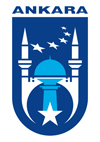 ANKARA ULAŞIM KOORDİNASYON MERKEZİANKARA ULAŞIM KOORDİNASYON MERKEZİANKARABÜYÜKŞEHİRBELEDİYESİUKOMEKarar Tarihi :17.05.2018  Karar Sayısı :2018/53ANKARABÜYÜKŞEHİRBELEDİYESİKARARIKarar Tarihi :17.05.2018  Karar Sayısı :2018/53Konu                                       :Emre SARIKAYA “C” Plaka Mahkeme Kararı Hk.Emre SARIKAYA “C” Plaka Mahkeme Kararı Hk.Öneren Kuruluş Tarih ve No  :A.B.B. Hukuk Müşavirliği’nin 14.05.2018 tarih ve E.54722 sayılı yazıları.A.B.B. Hukuk Müşavirliği’nin 14.05.2018 tarih ve E.54722 sayılı yazıları.Ekler                                       :Ank. Böl. İd. Mah. 9. İdari Dava Dairesinin 2018/291E. Sayılı Mahkeme Kararı.Ank. Böl. İd. Mah. 9. İdari Dava Dairesinin 2018/291E. Sayılı Mahkeme Kararı.Oturum BaşkanıAnkara Büyükşehir BelediyesiUlaşım Dai. Başkanı Mümtaz DURLANIKÜyeİl Emniyet Müd.lüğüTrf.Den.Şb.Md.           Şerafettin DEMİRÜye4.Kolordu Kom.lığıUlş.Kd.Bşçvş           Emin ERŞANÜyeİl Jan.Kom.lığı Jan. Kd. BşçvşMurat YILMAZÜyeUlaştırma II. BölgeMd.lüğü          Arif ACARCAÜyeKGM 4. Bölge Md.  Trf. Müh.     M. Feyizi GÖKBAKÜyeTCDD 2. Bölge Md.Ser.Md.Yrd.       Mehmet KIRKAYAÜyeDHMİ  Esenboğa HLBaş Md. Yrd.Dr. Nurhan OTOÜyeEGO Gnl. Müd.Otobüs İşlt. Daire  Bşk.                İhsan ÜNKATILMADIUlaştırma  Altyapı Yat. Gen.Md.lüğüÜyeEml. İst.Dai.Bşk.lığıŞb. Md.lüğüSalim AYDINÜyeİşletme ve İşt. Dai.Bşk.lığıŞb. Md.           Fatih AYDEMİR                     Üyeİmar ve Şeh.Dai.Bşk.lığı Şb. Md.lüğü            Nahit ÖZGEÜyeFen İsleri Dai.Bşk.lığı   Şb.Md.lüğü      Bahadır ERTUĞRULÜyeZabıta Dai.Bşk.lığıZb. Md.        Mustafa GÜVENÜyeÇev.Kor.Dai.Bşk.lığıŞb. Md.           Levent GÜNEŞÜyeKent Estetiği Dai.Bşk.lığıŞb. Md.Murat MEMİŞOĞULLARI   ÜyeAnkara Um.Oto.Şof.EsnafOdasıCevdet KAVLAKKATILMADIBeypazarı Bel.Bşk.lığı